Virtual ToursDISNEY WORLD/LAND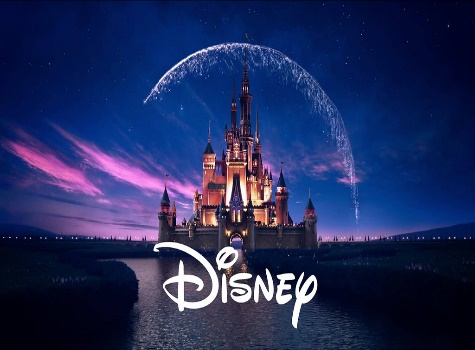 https://disneyparks.disney.go.com/blog/2018/03/disney-parks-launches-first-ever-360-degree-panoramas-on-google-street-view/ It’s a Small WorldLook around where you want. Up/Down/Left/Right & ZOOM IN if you want Filmed 12-13-17 Hello, I am Danny. Welcome to my fun and exciting DREAM driven life!https://www.youtube.com/watch?v=09bowEw0td8 Frozen Ever Afterhttps://www.youtube.com/watch?v=J8OHP9OriMA Splash MountainThis is a 360º interactive video of the complete attraction experience (queue/attraction) for Splash Mountain at Magic Kingdom in Walt Disney World. Click and drag to pan camera in any direction or simply move your mobile device/tablet to look around.https://www.youtube.com/watch?v=Gg3Pi1wg56g Top 10 ridesTop 10 Disney! Since Disneyland is CLOSED as well as the other Disney theme parks, take a virtual trip with TPM to Disneyland in California. Explore the Disneyland Park and Disney California Adventure https://www.youtube.com/watch?v=KJQLpDk1e9c Ariel’s the Little MermaidLook around where you want. Up/Down/Left/Right & ZOOM IN if you want Filmed April 2018 Set Sail Step into a clam to visit favorite characters and enjoy unforgettable music https://www.youtube.com/watch?v=Hgs-GFffm5wSMITHSONIAN NATIONAL MUSEUM OF NATURAL HISTORY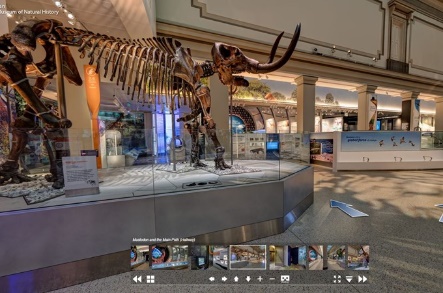 https://naturalhistory.si.edu/visit/virtual-tourDinosaur exhibit videohttps://youtu.be/fdcEKPS6tOQ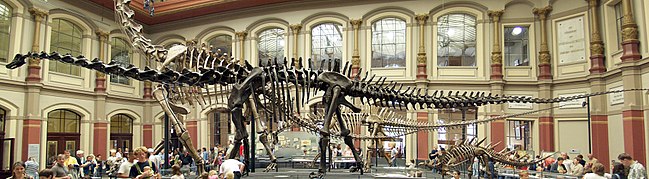 POLAR BEAR EXPEDITION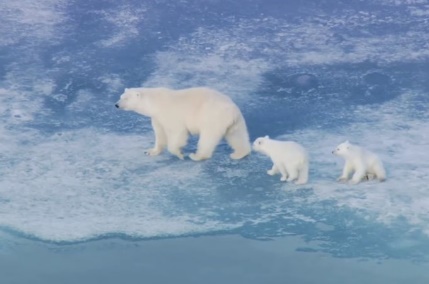 https://www.discoveryeducation.com/learn/tundra-connections/THE LOUVRE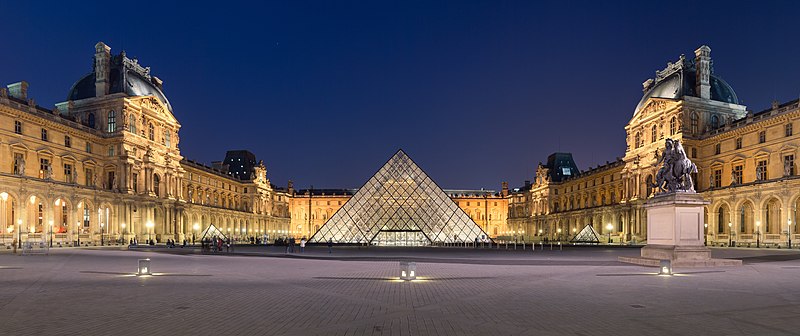 Visit the museum's exhibition rooms and galleries, contemplate the façades of the Louvre...https://www.louvre.fr/en/visites-en-ligneLEGOLAND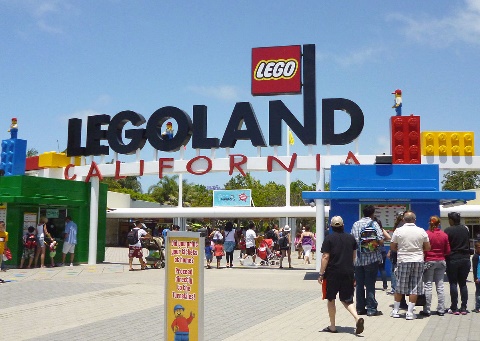 http://www.film360.com/legoland_vtour2/SEAWORLD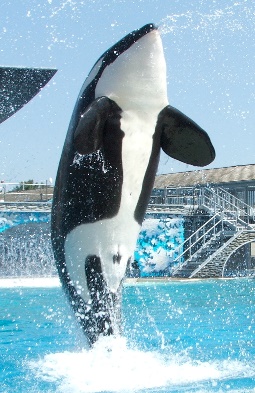 https://www.visitorlando.com/en/things-to-do/virtual-tours/seaworld-orlandoNASA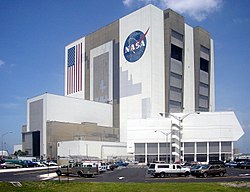 Explore NASA Langley. See an exciting new view inside our remarkable facility. For more than 100 years, our Researchers have been pioneers and innovators, working in the interlocking fields of Aerospace.https://oh.larc.nasa.gov/oh/METROPOLITIAN MUSEUM OF ART- New York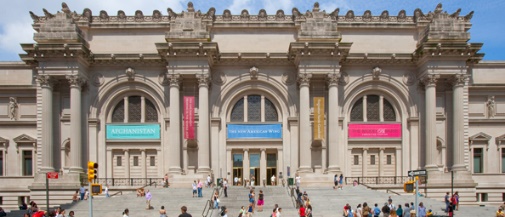 https://artsandculture.google.com/streetview/metropolitan-museum-of-art/KAFHmsOTE-4Xyw?hl=en&sv_lng=-73.9624786&sv_lat=40.7803959&sv_h=335.0285349959785&sv_p=0.9453475127378823&sv_pid=KeFx8oXHzeuY8L5rfepHaA&sv_z=0.6253222631835352CANADA’S ROLLER COASTER RIDES At WONDERLAND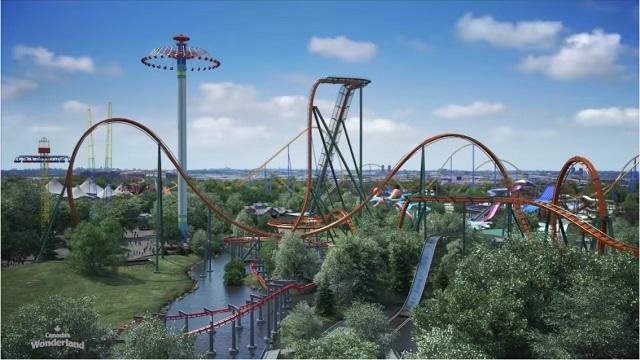 https://youtu.be/jw3obttkmWsART MUSEUMS (2000 of them!)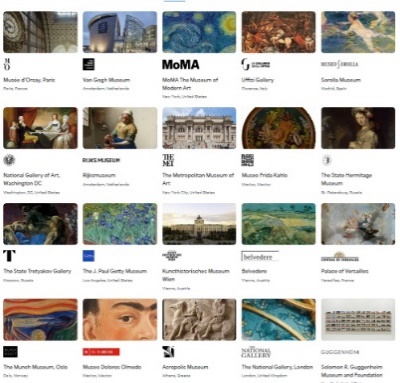 Google Arts & Culture features content from over 2000 leading museums and archives who have partnered with the Google Cultural Institute to bring the world's treasures online. https://artsandculture.google.com/partnerLONDON ZOO- LIVE CAMERAS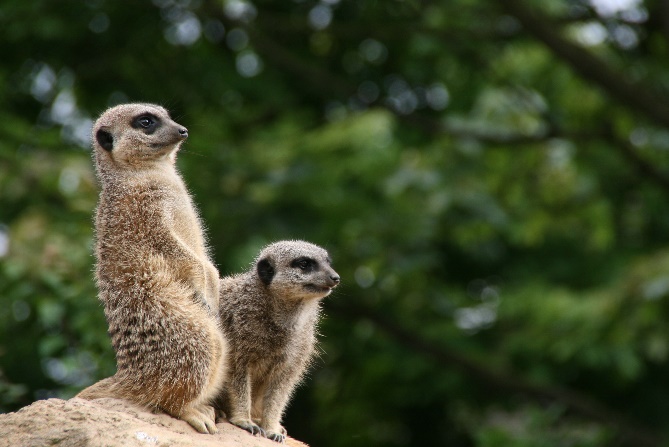 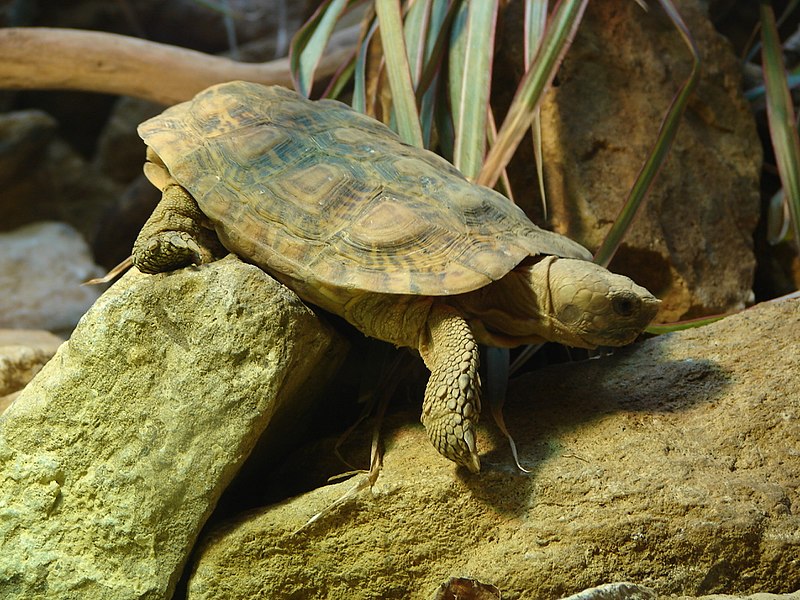 Live streaming cams of exhibits at the London Zoo including meerkats, Otters and Galapagos tortoiseshttps://www.mangolinkcam.com/webcams/zoos/zoo-london.htmlBUCKINGHAM PALACE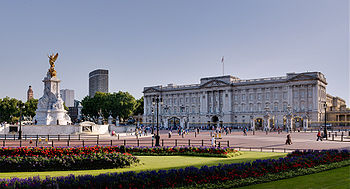 https://www.royal.uk/virtual-tours-buckingham-palaceTHE WHITE HOUSE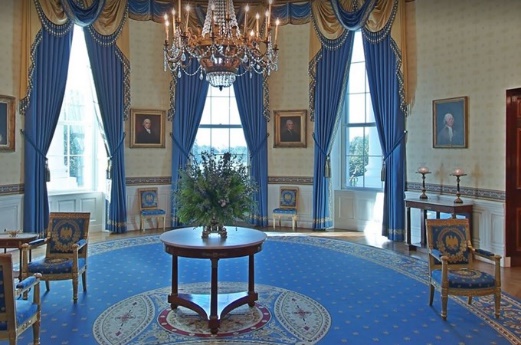 Explore different rooms in the White Househttps://artsandculture.google.com/partner/the-white-houseGREAT WALL OF CHINA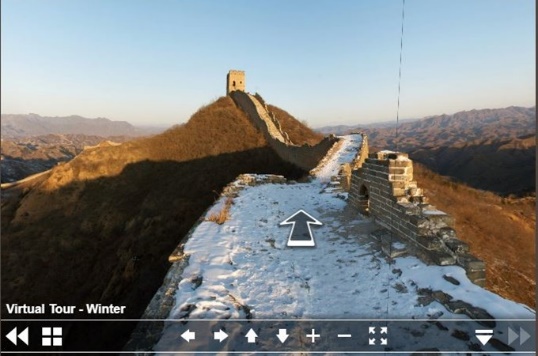 As China's most famous attraction, the Great Wall of China is an essential stop in China.  Commonly considered a wonder of the world, the Great Wall boasts a history of over 2,000 years and stretches more than 3,000 miles across several provinces of northern China, making it one of the most impressive ancient structures on the planet.https://www.thechinaguide.com/destination/great-wall-of-chinaSON DOONG CAVE in VIETNAM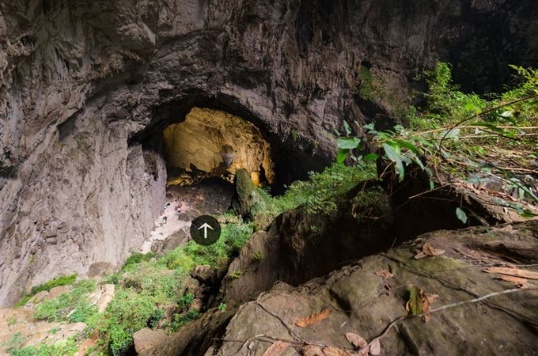 https://www.nationalgeographic.com/news-features/son-doong-cave/2/#s=pano60MARS and the MOONhttps://accessmars.withgoogle.com/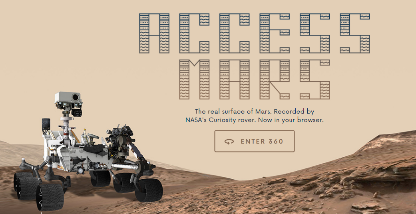 https://youtu.be/uOaOT_LIaOATHE TAJ MAHALIn 1997 famous Frenchman Bertran photographed Taj Mahal from a helicopter. Since that moment nobody else has been able to get a permission to shoot the Indian landmark from air for 15 years. 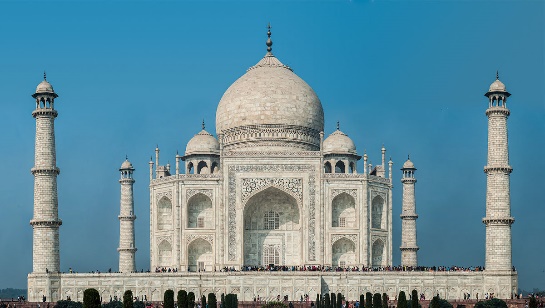 360 photo and video from a helicopterhttp://www.airpano.com/360photo/Taj-Mahal-India/https://artsandculture.google.com/streetview/taj-mahal/UwGKcX7FFM5U4g?sv_lat=27.17376226664116&sv_lng=78.04199578168942&sv_pid=vQAmRxAVGgXXQmPcT8d0cQSTONEHENGEHistory   https://www.english-heritage.org.uk/visit/places/stonehenge/history-and-stories/history/ 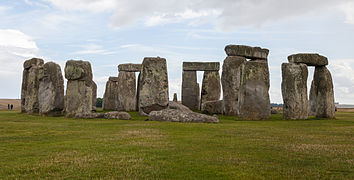 Virtual Tour   https://www.english-heritage.org.uk/visit/places/stonehenge/history-and-stories/stonehenge360/?utm_source=awin&utm_medium=Affiliate&utm_campaign=Affiliate&awc=5928_1585404673_9242673a63cf80c8b395b2dca0ccbe6aHAWAII NATIONAL VOLCANO PARK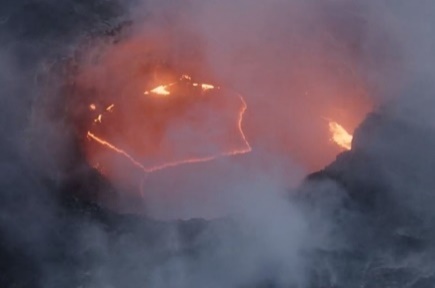 https://artsandculture.withgoogle.com/en-us/national-parks-service/hawaii-volcanoes/nahuku-lava-tube-tourMONTERAY BAY AQUARIUM- LIVE CAMERAS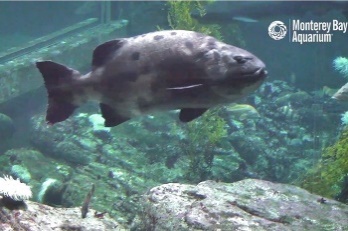 Keep young ones entertained and educated while sheltering in place. Find online classes and guided science activities for learning at home. https://www.montereybayaquarium.org/animals/live-camsSAFARI LIVE – WILD EARTH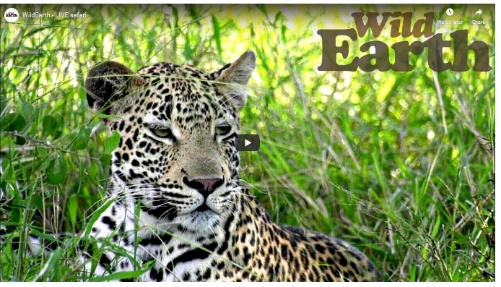 safariLIVE is an award winning, expert hosted LIVE safari, broadcast directly from the African wilderness into your home. https://wildearth.tv/safarilive/CARLSBAD CAVERNS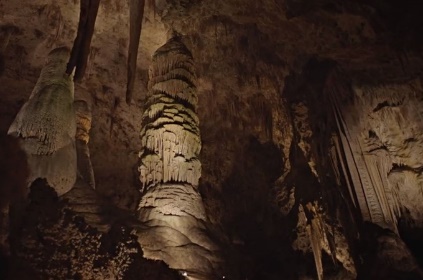 https://artsandculture.withgoogle.com/en-us/national-parks-service/carlsbad-caverns/natural-entrance-tourAFRICA-DRY TORTUGAS NATIONAL PARKhttps://artsandculture.withgoogle.com/en-us/national-parks-service/dry-tortugas/near-little-africa-tour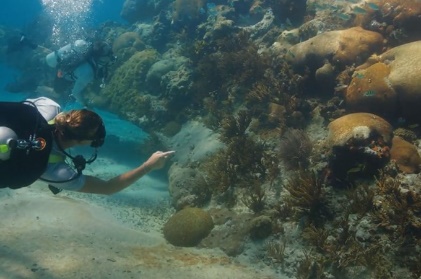 THE GRAND CANYON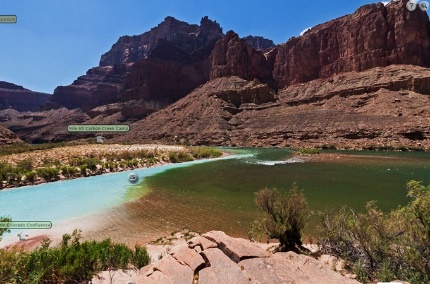 https://vft.asu.edu/iVFTLocations/GrandCanyon/GCoptions.htmlFARM VIRTUAL FIELD TRIP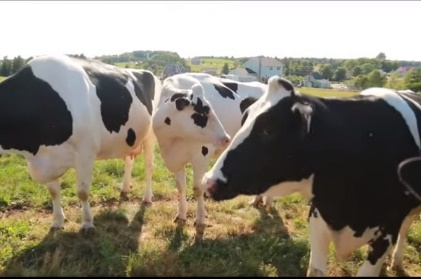 Farm 360 has difference videos to learn about different kinds of farmshttps://www.farmfood360.ca/NATURE LAB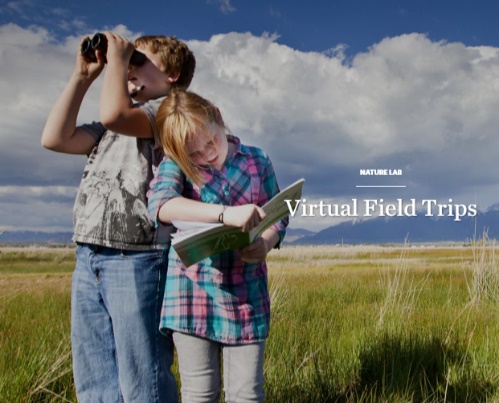 Different field trips into different habitatshttps://www.nature.org/en-us/about-us/who-we-are/how-we-work/youth-engagement/nature-lab/virtual-field-trips/RECYCLING CENTER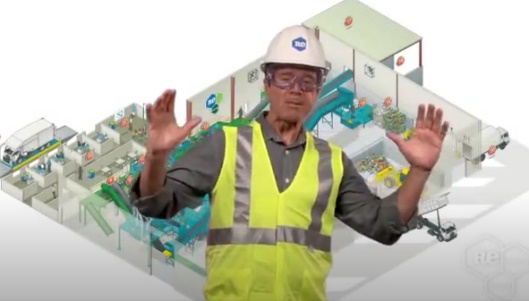 https://www.youtube.com/watch?v=zgLW9CSvpRw&feature=emb_titleAMAZON RAINFORESThttps://www.youtube.com/watch?v=JEsV5rqbVNQ&feature=youtu.be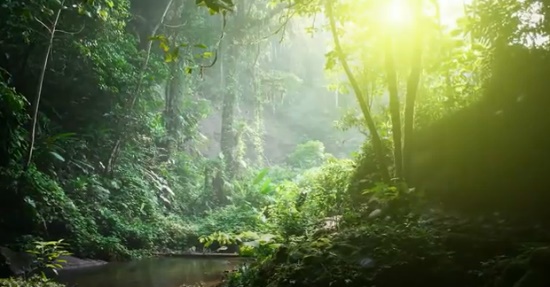 MARINELAND DOLPHIN ADVENTURE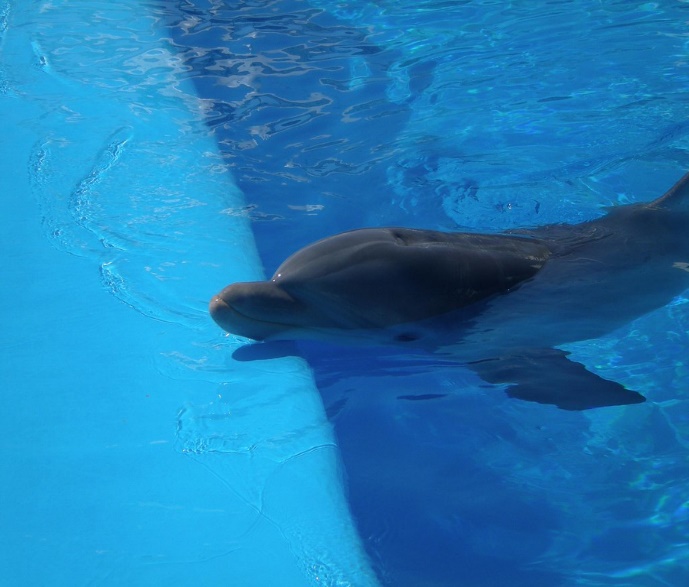 https://www.youtube.com/watch?v=6Ma3beD8Hos&feature=emb_rel_end